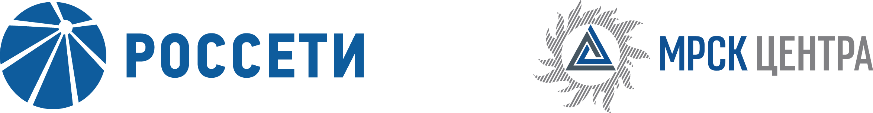 Уведомление №2об изменении условий извещения и закупочной документации открытого запроса предложений для заключения Договора на выполнение работ по сопровождению технологического присоединения в целях исполнения обязательств по договора оказания дополнительных услуг клиентам филиала ПАО «МРСК Центра» - «Ярэнерго» в зоне обслуживания г. Ярославля, Ярославской области для нужд ПАО «МРСК Центра» (филиала «Ярэнерго»), (опубликовано на официальном сайте Российской Федерации для размещения информации о размещении заказов www.zakupki.gov.ru, копия публикации на электронной торговой площадке b2b-mrsk.ru № 1049765 от 29.06.2018 года, а также на официальном сайте ПАО «МРСК Центра» www.mrsk-1.ru в разделе «Закупки»).Организатор запроса предложений ПАО «МРСК Центра», расположенный по адресу: РФ, 127018, г. Москва, 2-я Ямская ул., д. 4, (контактное лицо: Донсков Антон Юрьевич, контактный телефон (4852) 78-14-78),  настоящим вносит изменения в извещение и закупочную документацию открытого запроса предложений для заключения Договора на выполнение работ по сопровождению технологического присоединения в целях исполнения обязательств по договора оказания дополнительных услуг клиентам филиала ПАО «МРСК Центра» - «Ярэнерго» в зоне обслуживания г. Ярославля, Ярославской области для нужд ПАО «МРСК Центра» (филиала «Ярэнерго»).Дата вскрытия конвертов (крайний срок подачи заявок): Вскрытие конвертов с заявками состоится 25.07.2018 в 12:00 по московскому времени. Дата рассмотрения предложений и подведения итогов закупки:  27.08.2018г. 12:00Пункт 8 извещения: «Заявки представляются до 12 часов 00 минут, по московскому времени,     25.07.2018 года.»Пункт 12 извещения: «Предполагается (предварительно), что подведение итогов запроса предложений и подписание Протокола Закупочной комиссии по определению лучшей Заявки запроса предложений, будет осуществлено по адресу: РФ, . Москва, ул. 2-я Ямская, 4,  24.08.2018 года. Организатор вправе, при необходимости, изменить данный срок.»Пункт 3.4.1.3  Закупочной документации: «Заявки на ЭТП могут быть поданы до 12 часов 00 минут 25 июля 2018 года, при этом предложенная Участником в Письме о подаче оферты (подраздел 5.1) цена должна соответствовать цене, указанной Участником на «котировочной доске» ЭТП.».По отношению к исходной редакции извещения и закупочной документации открытого запроса предложений для заключения Договора на выполнение работ по сопровождению технологического присоединения в целях исполнения обязательств по договора оказания дополнительных услуг клиентам филиала ПАО «МРСК Центра» - «Ярэнерго» в зоне обслуживания г. Ярославля, Ярославской области нужд ПАО «МРСК Центра» (филиала «Ярэнерго») внесены следующие изменения:изменен крайний срок подачи предложений и подведения итогов.	В части, не затронутой настоящим уведомлением, Исполнители руководствуются извещением и закупочной документацией открытого запроса предложений для заключения Договора на выполнение работ по сопровождению технологического присоединения в целях исполнения обязательств по договора оказания дополнительных услуг клиентам филиала ПАО «МРСК Центра» - «Ярэнерго» в зоне обслуживания г. Ярославля, Ярославской области для нужд ПАО «МРСК Центра» (филиала «Ярэнерго»), (опубликовано на официальном сайте Российской Федерации для размещения информации о размещении заказов www.zakupki.gov.ru, копия публикации на электронной торговой площадке b2b-mrsk.ru  № 1049765  от 29.09.2018 года, а также на официальном сайте ПАО «МРСК Центра» www.mrsk-1.ru в разделе «Закупки»).Председатель закупочной комиссии – Заместитель генерального директора – директор филиала ПАО «МРСК Центра» - «Ярэнерго»	                                              А.А. Герасимов